ЖСК «Поместье у Озера»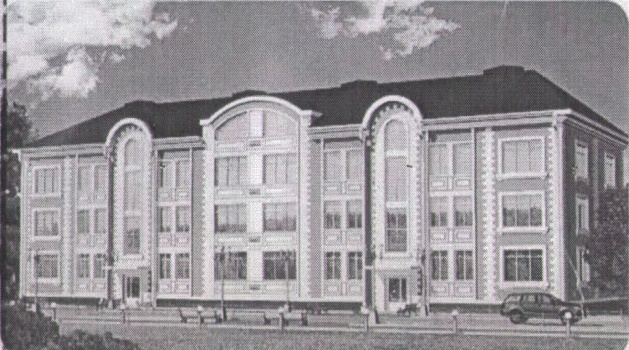 195112 г .Санкт-Петербург Карла Фаберже  пл.,8 лит. А. оф.218ИНН 7806482698 КПП 780601001 ОГРН 1127847386480                                       телефон 89602619311    эл.почта tata.scher@mail.ru                                                                             Протокол № 4-17 Собрания правления Жилищно-строительного кооператива «Поместье у Озера»  многоквартирного дома , расположенного по адресу : Ленинградская область , Всеволожский район г.Всеволожск , улица Советская дом 41 Адрес , проведенного собрания : Ленинградская обл. Всеволожский р-он г.Всеволожск ул.Советская д.41  Дата проведения собрания 30 октября 2017 года Начало в 18 час.00 мин. На заседании присутствовали члены правления Жилищно-строительного кооператива  «Поместье у Озера» 1) Шерстобитова Татьяна Михайловна  - председатель правления 2) Гранкин Александр Анатольевич                            3) Марютин Олег Анатольевич -отсутствует                                                                              Кворум естьПовестка дня : 1) Вскрытие квартиры № 36 по адресу : Ленинградская обл. г.Всеволожск ,дом 41 По первому вопросу выступили : Шерстобитова Т.М.. -  Необходим осмотр квартиры № 36,находящейся  на 2-ом этаже под кв.43 по заявлению собственника Соколовской Е.З. а также   регистрация и опломбирование счетчика холодной воды .с внесением данных в реестр ГИСЖКХ. Квартира № 36 принята Родионовым А.А. по акту приема-передачи . Собственность на кв.№ 36 не оформлена , Письма высланные на адрес регистрации Родионова А.А. возвращены как невостребованные , ключей от квартиры № 36 у правления ЖСК «Поместье у Озера» отсутствуют.  голосовали : за «3» чел. против «0» чел. воздержались «0» Решили : Создать комиссию для вскрытия кв № 36 из жильцов дома.                                                             	.Повестка дня исчерпана .          Заседание закрыто                                                                                                                                            Председатель  правления___________________Шерстобитова Т.М.   		 Члены правления :      ____________________Гранкин А.А. 